Publicado en México el 05/07/2021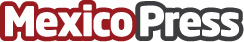 Rappi Amplify: la nueva apuesta de Rappi y Adsmovil para revolucionar la  publicidad digitalAdsmovil, la compañía experta en publicidad digital lanzó Rappi Amplify, la plataforma que ofrece a las marcas la posibilidad de diseñar y crear campañas de publicidad digitalDatos de contacto:Geraldine MartellDirectora de Cuentas+54911531428Nota de prensa publicada en: https://www.mexicopress.com.mx/rappi-amplify-la-nueva-apuesta-de-rappi-y Categorías: Internacional Nacional Telecomunicaciones Comunicación Marketing E-Commerce http://www.mexicopress.com.mx